Article rédigé en 2001"Regain" d'espoir pour 250 adultes 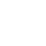 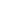 "Les cures, le sevrage, tout cela ne suffit pas. Encore faut-il avoir le goût de revivre. Il faut vraiment en vouloir pour s'en sortir. Et ici, ce qui m'aide le plus, c'est de travailler, et de le vouloir enfin." C'est pour Jean-Paul et tous ceux qui comme lui ont vécu un long parcours avec l'alcool qu'est née l'idée du centre Regain. 

"Il était important d'apporter une réponse autre que médical au problème de l'alcoolisme", précise Thierry YON, directeur du Centre, l'une des rares institutions de ce type en France. "La dépendance naît souvent de l'abandon et provoque des situations de rupture. La part du psychologique et du social est donc aussi déterminante dans la réussite du sevrage et du retour à une vie normale. Ce que nous voulons, c'est aider ces personnes à faire le deuil de l'alcool, en les aidant à se reconstruire et à retrouver une autonomie." 

Pour les aider à franchir ce cap difficile, Regain a imaginé des séjours adaptés : hébergés pendant six mois, les adultes volontaires sont aidés par une équipe d'éducateurs et de psychologues, tout en étant eux-mêmes acteurs de leur réinsertion : remise en situation de travail, activités d'expression... 

Gage de réussite après la sortie, le travail souvent apprécié est en effet essentiel à chacun. Il permet de réapprendre un rythme, mais aussi et surtout de retrouver peu à peu le sentiment d'être utile, le sens des responsabilités, l'autonomie... Employés en contrat emploi solidarité, les "résidents" de Regain effectuent ainsi quatre heures de travail quotidien : travaux de réhabilitation du Château Pergaud mais aussi d'institutions environnantes, travaux d'entretien, de cuisine, jardinage, menuiserie... 

D'autre part, les activités de groupes axées sur l'expression sont essentielles pour faire le pas du sevrage à la non-dépendance définitive : " l'utilisation de l'alcool est souvent une alternative à la prise de parole", explique le Dr BROCHIER, psychiatre. "Et si on veut se séparer de l'alcool, il faut arriver à mettre des mots sur ce qu'on ressent." Soutien psychologique, techniques de communication verbale et non verbale, relaxation, activités artistiques, activités sportives... sont autant de moyens d'y parvenir. 

"Regain d'espoir" donc pour les personnes qui veulent s'en sortir définitivement avec l'alcool, le CHRS apporte une réponse globale au problème de la dépendance. Un travail qui passe aussi par l'accompagnement à la sortie des bénéficiaires, grâce à l'accès au logement et à un travail ou à une formation, en lien avec les partenaires sociaux. 